МБДОУ «Детский сад №255»Консультация для родителейУчет темперамента в воспитании детейСреди индивидуальных особенностей личности, которые характеризуют особенности поведения, деятельности, общения, особое место принадлежит темпераменту. Знание темперамента поможет сформировать у дошкольника индивидуальный стиль деятельности. Благодаря пластичности нервной системы можно влиять на темперамент. Темперамент это только одно из условий формирования свойств психики ребенка. Расстройства поведения определяются чаще воспитанием. 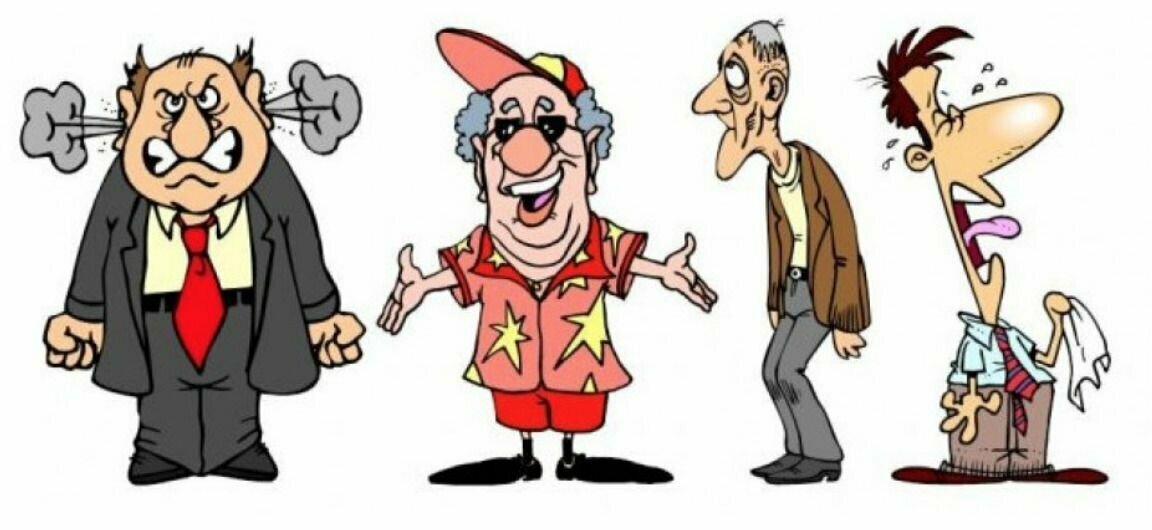 Выделяют четыре основных типа темперамента человека: холерик, сангвиник, флегматик, меланхолик.Признаки, характерные для детей разных темпераментов:Сангвиник. 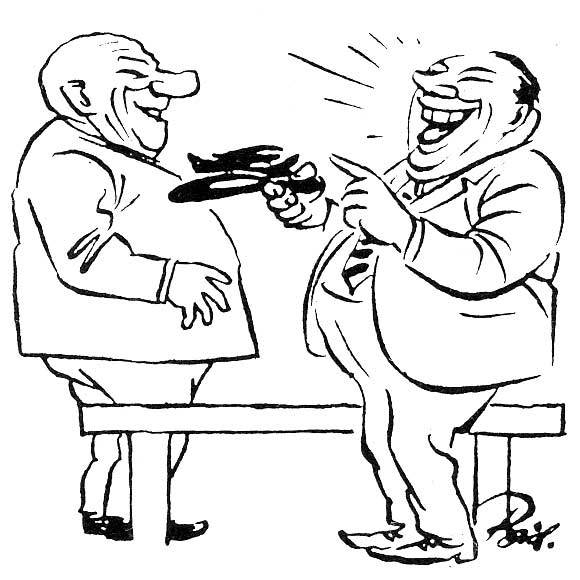 Такой ребёнок вёрток и подвижен. Слёзы появляются мгновенно, но он быстро успокаивается. Быстро переключается с одного занятия на другое. Родителей часто беспокоит несобранность, рассеянность, несерьезность, неаккуратность. Ребёнок приятен в общении, заводила, выдумщик, фантазер. Засыпает легко, быстро; встает рано. В играх любит лазать, ползать, раскачиваться, бегать. Какие дети миролюбивы, не помнят зла. Ребенок сангвиник весел, жизнерадостен, ловок, общителен.Удерживать внимание ребенок-сангвиник может научиться с помощью взрослого, в совместных занятиях: просмотр диафильмов, чтение книг, сочинение историй собирание конструктора.Меланхолик. 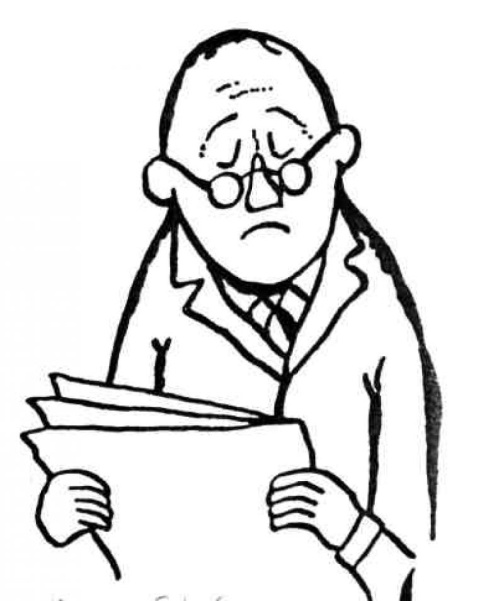 В его поведении много непонятного, но это следствие богатого внутреннего мира. Когда не играет, чаще всего бывает задумчив. Если расстроиться, то плачет долго и горько. С трудом включается в игры других детей, но преодолев себя, способен почувствовать радость от общения. Настороженно ведёт себя с чужими людьми, но с теми, кого любит, добр, мягок, открыт и доверчив. Часто ведёт себя и рассуждает как "маленький взрослый". Любит побыть в уединении, не играет в «грубые» игры. Разборчив в еде, быстро устает, с трудом переключается на другой вид деятельности. Засыпает поздно, в кровати любит размышлять и фантазировать. Утром встает плохо, в хмуром настроении.Важно понимать, что накопление проблем, грубое обращение неприемлемы для такого ребёнка, так как он долго фокусируется на проблеме и глубоко переживает. В совместных занятиях лучше использовать рисование, лепку, конструирование.Холерик. Ребёнок всегда знает, чего хочет, настойчив, решителен, бесстрашен. С трудом идёт на компромисс. Не прислушивается к мнению других, излишне самостоятелен, чтобы добиться своего, бывает вспыльчив и агрессивен. Спит мало, просыпается рано. В еде неразборчив, любит "кусочничать". В его поступках часто отсутствуют элемент обдумывания, импульсивен, подвержен вспышкам гнева, драчун и крикун, но затем может притихнуть и стать "золотым" ребенком. Играет в грубые, порывистые игры, часто конфликтует со сверстниками.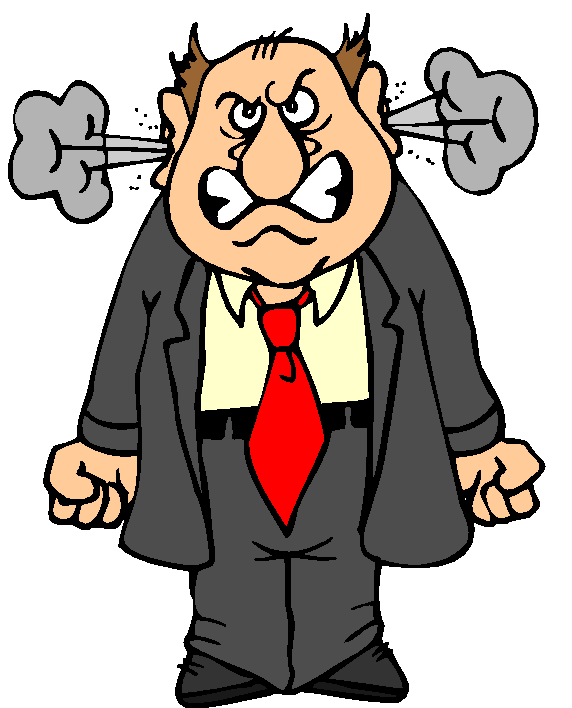 В обращении с ребенком холериком необходимо много терпения и спокойствия. В совместных занятиях рекомендуются подвижные - соревновательные игры, полезно плавание, прыжки на батуте, ритмические танцы. В играх желательно предусмотреть возможность проигрыша ребёнка и показать, что прежде, чем что-то сделать, неплохо бы и подумать. Читать и рассказывать ребенку-холерику лучше истории о героических подвигах, где воля и спокойствие творят чудеса. Ни в коем случае не стыдить при других! Ребёнок и сам хотел бы научиться держать себя в руках, так поймите его и помогайте. Следует помнить, что воспитание таких детей требует особого терпения и гуманности, ибо нажим, тем более репрессии, вызовут противодействие и ненависть.Флегматик. Медлительный молчун, полненький и спокойный. Любит несколько игрушек, мало фантазирует, играет спокойно, не шумно. Мало двигается, любит поспать, засыпает легко, встает поздно, кушает много, в еде неразборчив. Тщательно складывает игрушки, одежду, любит порядок: пьет только из своей чашки, ест только своей ложкой, играть любит своими игрушками. Разговаривает медленно, не любит игры, где надо проявлять быстроту, сноровку. Это послушный и пунктуальный ребёнок. Самостоятельно принимать задание затрудняется, спокойно отдает право выбора другому. Новое не любит, с удовольствием выполняет уже известное. Дети не приглашают его в свои активные игры, но с удовольствием поиграют с ним в традиционные ролевые игры. Новую информацию схватывает и запоминает медленно, но надёжно, редко ошибается.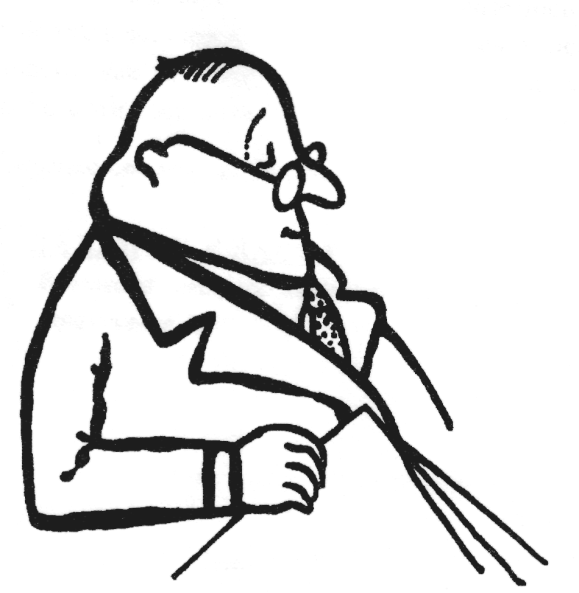 В совместных занятиях рекомендуются упражнения на развитие творческой фантазии, занятия вышиванием, лепкой, рисованием. Не стоит в игре предоставлять ребёнка самому себе, тормошите, зажигайте, заинтересовывайте его. Необходимо помнить, что детям-флегматикам следует прививать привычку быть деятельными и активными.Таким образом, темперамент - прежде всего нечто данное природой, а природа, как известно, редко ошибается. В каждом типе есть много положительного, у каждого ребенка есть запас качеств и свойств, помогающих ему сохранить свою индивидуальность и неповторимость, своё собственное "Я".Подготовил педагог-психолог МБДОУ «Детский сад №255»Герасимова Мария ИгоревнаАнкета для родителей« Какой тип темперамента у вашего ребёнка?»
1. Какие черты характера преобладают у вашего ребёнка?а) Жизнелюбие, оптимизм, склонность к риску, компромисность, гибкость, деловитость, общительность, собранность.б) Спокойствие, медлительность, неторопливость, обстоятельность, солидность, малоэмоциональность, сдержанность, несклонность к риску, миролюбие.в) Энергичность, неутомимость, бесстрашие, рискованность, настойчивость, склонность к упрямству, шаловливость, задиристость, нетерпеливость, конфликтность, горячность.г) Робость, застенчивость, нерешительность, мнительность, тревожность, боязливость, подозрительность, обидчивость, ранимость, сентиментальность, чувствительность, впечатлитлительность, отвлекаемость.
2. Какие эмоции ваш ребёнок переживает особенно сильно?
а) В основном положительные эмоции.
б) Нет бурных реакций на окружающее; тяготеет к положительным эмоциям.
в) В основном - гнев, страх; эмоции проявляет бурно.
г) Основная - страх.
3. Какой уровень тревожности у вашего ребёнка?
а) Средний.
б) Низкий.
в) Средний, низкий.
г) Высокий.

4. Как переносит ваш ребёнок наказание?а) Спокойно.
б) Без эмоций.
в) Словесные – спокойно, остальные – с бурными реакциями протеста.
5. Как ведёт себя ваш ребёнок в непредвиденной ситуации?а) Любопытен.
б) Малоэмоционален.
в) Пытается сопротивляться.
г) Пытается избежать этого события.
6. Какие игры ваш ребёнок предпочитает?а) Любые, но чтобы « жизнь била ключом».
б) Спокойные, тихие, уединённые.
в) Шумные, азартные, с шалостями и баловством.
г) Тихие, уединённые – в среде незнакомых людей, шумные, только с кем то из близких.
7. Общителен ли ваш ребёнок?а) Чувствует себя везде, как дома; любит общество детей и взрослых.
б) Предпочитает одиночество.
в) Всегда нужны сподвижники и зрители.
г) Предпочитает одиночество, общителен лишь с близкими людьми.
8. Как оценивают вашего ребёнка его сверстники? Он лидер или нет?а) Душа компании ( по выбору детей).
б) Неавторитетен среди сверстников, изгой в их обществе, точно не лидер.
в) Сверстники относятся к нему по-разному, сам предлагает себя на роль лидера.
г) Авторитетен только среди очень малочисленных друзей, не лидер.9. Как часто у вашего ребёнка меняются друзья?а) В зависимости от ситуации.
б) Практически ни когда.
в) Всё время, постоянно.
г) Очень редко.
10. Как ваш ребёнок усваивает новое?а) Легко и просто.
б) Обстоятельно, но медленно.
в) Всё схватывает на лету, но также быстро забывает.
г) В зависимости от благоприятных / неблагоприятных обстоятельств.
           11. Как быстро ваш ребёнок запоминает сказку или стихотворение? Как долго их помнит? Улавливает целое или только детали?а) Легко и быстро схватывает целое и помнит долго.
б) Медленно, но схватывает целое, почти не забывает.
в) Очень быстро схватывает детали, забывает через короткий срок.
г) По – разному, вникает во все мелочи.
12. Какова степень утомляемости вашего ребёнка?а) Средняя (устаёт соответственно деятельности).
б) Низкая (практически не устаёт).
в) Средняя, иногда высокая ( устаёт в зависимости от выплеска эмоций).
г) Высокая ( устаёт от малейшей деятельности).
13. Легко ли ваш ребёнок усваивает возрастные навыки?а) Легко и без труда, уже в 3 года полностью сам себя обслуживает.
б) С трудом ( возрастные навыки формируются очень медленно, но надолго).
в) Соответственно возрасту (предпочитает делать только то, что интересно).
г) Быстро, но неустойчиво.
14. Какие движения преобладают у вашего ребёнка?а) Движения уверенные, точные ритмичные.
б) Движения неторопливые, « солидные», например, на стул садиться основательно.
в) Движения прерывистые, резкие, как будто кто-то гонится за ним ( не может усидеть на месте).
г) Движения неуверенные, неточные, суетливые, например, садится на стул только на краешек.
15. Какая речь у вашего ребёнка?а) Речь выразительная, быстрая, живая, с мимикой и жестами, предпочитает положительно окрашенные слова.
б) Речь медленная, невыразительная, без жестов, мимики и выплеска эмоций. Слова обычно разделяют паузы; предложения чаще всего нейтральны.
в) Речь быстрая, отрывистая, эмоциональная. Кричит, как в рупор. Не говорит, а тараторит, глотая слоги и слова .
г) Речь часто интонационно выразительна, но очень тихая и не уверенная. Не любит пользоваться крайними оценками, предпочитая выражения: « так себе», « по-разному».
16. Как спит и засыпает ваш ребёнок?а) Обычно засыпает быстро, спит хорошо и просыпается с улыбкой.
б) Засыпает сразу и спит спокойно, но после сна довольно долго ходит вялый, сонный, как будто не доспал .
в) Засыпает долго и с трудом. Спит беспокойно под впечатление событий дня. Просыпается с разным настроением: от самого хорошего до самого плохого, в зависимости какие ждут его дела.
г) Обычно долго укладывается спать, но быстро засыпает и просыпается с улыбкой.
17. Как ваш ребёнок привыкал впервые к условиям детского сада?а) Адоптировался легко и быстро.
б) Боялся нового, не хотел перемен, адаптировался очень долго.
в) Очень легко приспособился к новой обстановке детского сада и с трудом к его требованиям.
г) Пока не мог адоптироваться. Адоптировался с трудом.
Итоги анкетированияЕсли большинство ответов:
а) Ваш ребёнок – сангвиник,
б) Ваш ребёнок – флегматик,
в) Ваш ребёнок – холерик,
г) Ваш ребёнок – меланхолик.